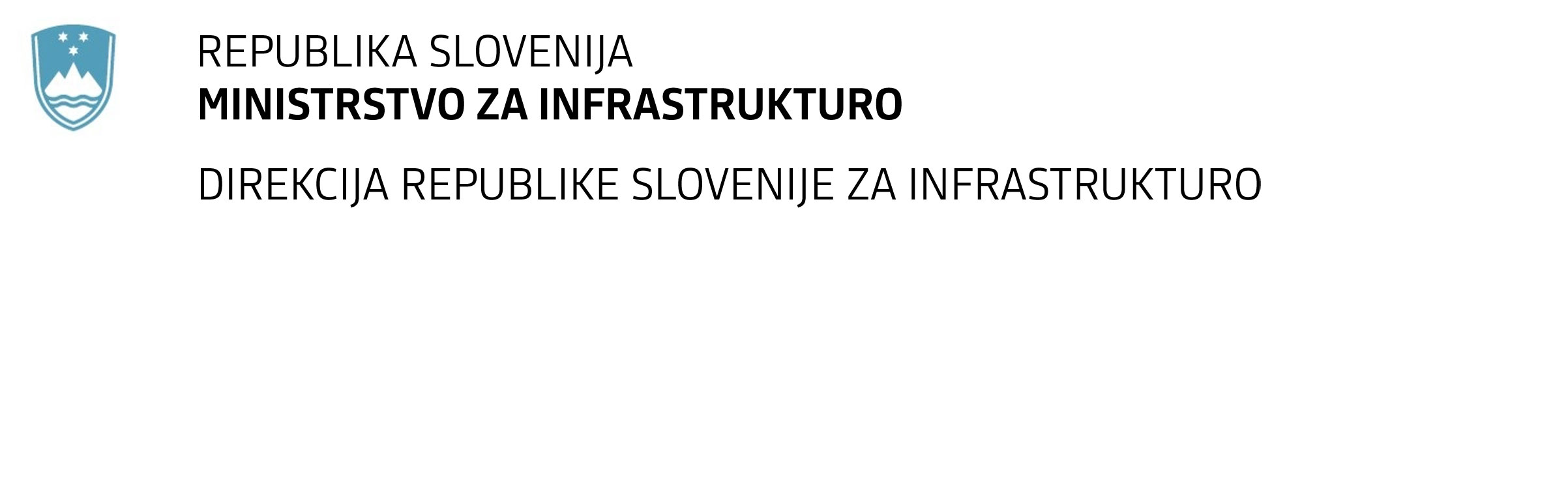 SPREMEMBA RAZPISNE DOKUMENTACIJE za oddajo javnega naročila Obvestilo o spremembi razpisne dokumentacije je objavljeno na "Portalu javnih naročil" in na naročnikovi spletni strani. Obrazložitev sprememb:Spremembe so sestavni del razpisne dokumentacije in jih je potrebno upoštevati pri pripravi ponudbe.Nadgradnja glavne železniške proge št. 50 Ljubljana – Sežana – d.m. na odseku Ljubljana – BrezovicaSpreminja se točka 3.2.4.1 Navodil za pripravo ponudbe in spremenjena glasi:»3.2.4.1 Zagotovljene morajo biti potrebne tehnične zmogljivosti (vozila, mehanizacija in oprema) za kvalitetno izvedbo celotnega naročila v predvidenem roku, skladno z zahtevami iz razpisne dokumentacije (Specifikacija naročila), pravili stroke ter predpisi in standardi s področja predmeta naročila. Ponudnik bo moral zagotoviti, da bo oprema in deli opreme, na osnovi znanih zadolžitev v predvidenem času razpisanih del, na voljo v ustrezni kvaliteti in v brezhibnem stanju za njihovo uporabo ter zagotoviti zadostno število nadomestne opreme in rezervnih delov, za primer okvar oziroma strojelomov. Ponudnik ali njegov podizvajalec mora v ponudbi izkazati, da za izvedbo del, na zgornjem ustroju železniških tirov razpolaga najmanj z naslednjo ključno mehanizacijo: nivelirno ravnalni stroj (linijska podbijalka), vlak za prevoz, razklad/naklad tirnic (dolžine 100-200 m) in specialni sestav oziroma vlak za vlečenje vodnikov, katerih maksimalna vlečna kapaciteta ne presega 60% skupne pretržne sile voznega voda do 440 mm2 (2 x nosilna vrv 120 mm2 in 2 x kontaktni vodnik 100 mm2). Specialni vlak mora biti opremljen z zategovalnimi napravami, ki omogočajo vlečenje vodnikov pri konstantni zatezni sili v vodnikih.dokazilo: Izpolnjen ESPD obrazec (sklepna izjava) ter navedba zahtevane mehanizacije v obrazcu »Podatki o tehničnih zmogljivostih«  s priloženim dokazilom za vsako od navedene mehanizacije, da je posamezno vozilo registrirano oziroma ima veljavno dovoljenje za vožnjo po železniških progah države članice EU ali pridružene članice EU«Spreminja se referenčni pogoj strokovnjaka za protihrupne ograje iz točke 3.2.4.2 Navodil za pripravo ponudbe tako, da tretja alineja spremenjena glasi:»v zadnjih  10 letih pred objavo predmetnega naročila ima reference  pri izvedbi vsaj enega naročila, ki je zajemalo izvedbo protihrupnih ograj na železniški infrastrukturi na območju EU v skupni dolžini PHO minimalno 3000 m. Referenčne PHO so morale biti izvedene ob obstoječi dvotirni železniški progi v obratovanju. Referenčna dela je strokovnjak moral izvajati kot kader, ki v smislu določb GZ pomenijo funkcijo vodje del ali vodje gradnje oz. so v smislu določb ZGO – 1 pomenile funkcijo odgovornega vodje del ali odgovornega vodje posameznih del za protihrupne ograje«